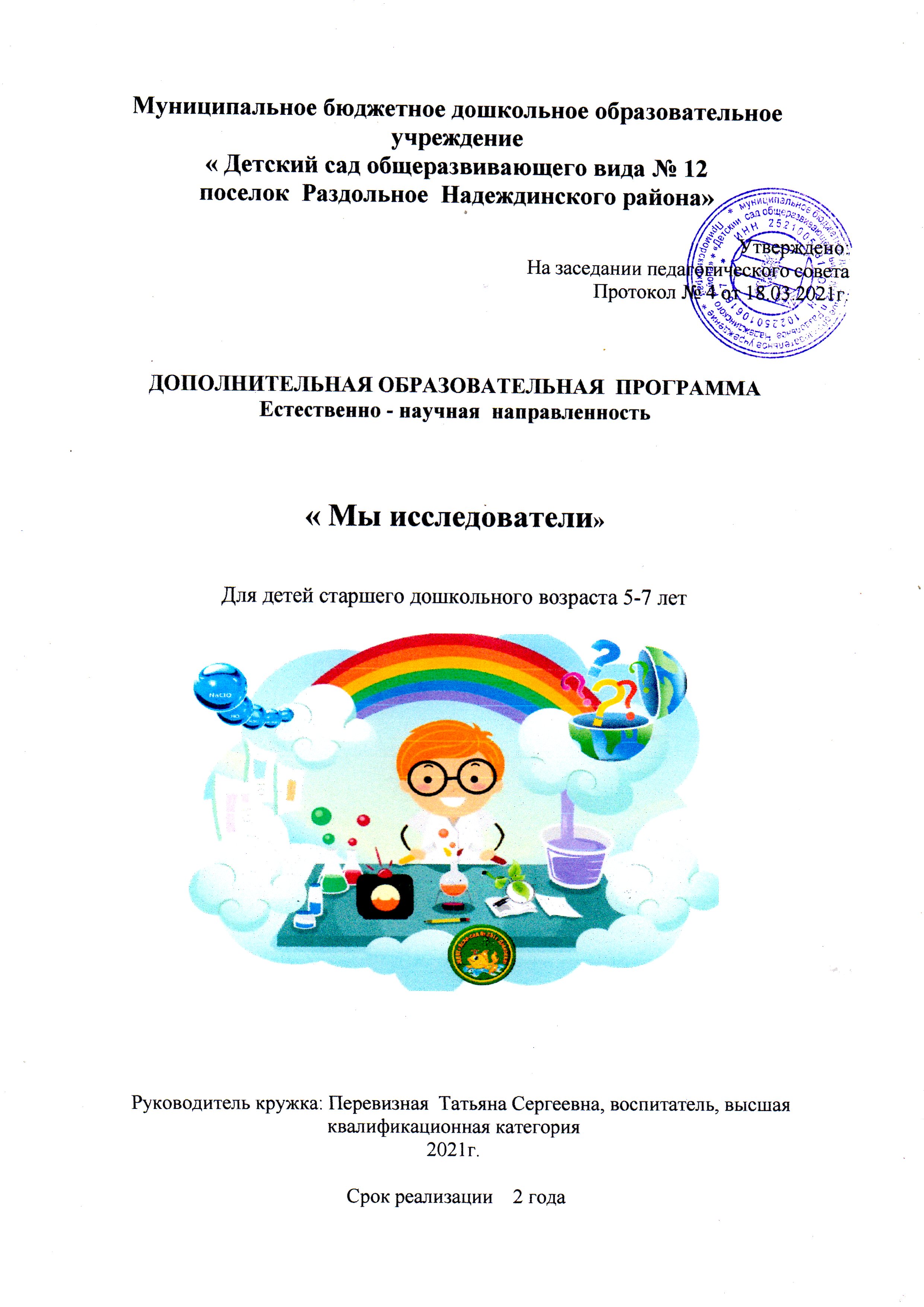 Оглавление1.ЦЕЛЕВОЙ РАЗДЕЛ1.1 Пояснительная записка1.2. Целевые ориентиры образовательного процесса1.3. Планируемые результаты  освоения программы  детей  5 - 6 лет1.4. Характеристика возрастных особенностей воспитанников2.СОДЕРЖАТЕЛЬНЫЙ РАЗДЕЛ2.1. Задачи рабочей программы2.2 Модель образовательного процесса2.3. Планирование с учетом темы недели2.4. Формы и приемы организации образовательного процесса2.5. Технологии обучения2.6. Мониторинг освоения2.7. Формы и направления взаимодействия с коллегами, семьями воспитанников3.ОРГАНИЗАЦИОННЫЙ РАЗДЕЛ3.1. Общий объем учебной нагрузки3.2. Программно-методический комплекс образовательного процесса3.3. Организация занятий3.4. Организация развивающей предметно-пространственной средыСПИСОК ЛИТЕРАТУРЫ1.ЦЕЛЕВОЙ РАЗДЕЛ1.1 Пояснительная запискаФедеральный закон «Об образовании в РФ» от 27 декабря . №273 выделяет основные ориентиры обновления содержания образования в рамках дошкольного учреждения. Она дает ориентировку на личностное своеобразие каждого ребенка, на развитие способностей каждого человека, расширение кругозора ребенка, преобразование предметной среды, обеспечение самостоятельной и совместной деятельности детей в соответствии с их желаниями и склонностями.Согласно Приказа Министерства образования и науки Российской Федерации (от 17 октября . N . Москва "Об утверждении федерального государственного образовательного стандарта дошкольного образования" в содержание образовательной области «Познавательное развитие» включена  экспериментальная деятельность детей дошкольного возраста.    Актуальность программы  заключается в том, что детскоеэкспериментирование как форма деятельности используется в практикенедостаточно широко, хотя является эффективным средством развития важных качеств личности, как творческая активность, самостоятельность, самореализация, умение работать в коллективе.  Такие качества способствуют успешному обучению детей в школе, а участие в педагогическом процессе наравне с взрослыми - возможность проектировать свою жизнь в пространстве детского сада, проявляя при этом изобретательность и оригинальность.           Компетентностный подход к уровню подготовки воспитанников предполагает, что отбор содержания и организация образовательного процесса должны осуществляться в соответствии с потребностями и  интересами воспитанников, обязательно отслеживаться средствами системы мониторинга.Личностно-деятельностный подход предполагает организацию деятельности, в которой ребенок выступает как лицо активное и инициативное, индивидуальное и своеобразное; развитие личности в образовательном процессе идет через постоянное обогащение, преобразование, рост и качественное изменение субъективного опыта и связанных с ним личностных смыслов: от утилитарно-прогматических до ценностных. Личностно - деятельностный подход предполагает овладение ребенком видами самостоятельной экспериментальной деятельности и саморазвитие ребенка.Содержание парциальной программы составлено с учетом принципов и подходов к формированию образовательных программ, отраженных в Федеральном государственном образовательном стандарте дошкольного образования:полноценное проживание ребенком всех этапов детства (младенческого, раннего и дошкольного возраста), обогащение (амплификация) детского развития;построение образовательной деятельности на основе индивидуальных особенностей каждого ребенка, при котором сам ребенок становится активным в выборе содержания своего образования, становится субъектом образования (далее - индивидуализация дошкольного образования);содействие и сотрудничество детей и взрослых, признание ребенка полноценным участником (субъектом) образовательных отношений;поддержка инициативы детей в различных видах деятельности;сотрудничество ДОУ с семьей;приобщение детей к социокультурным нормам, традициям семьи, общества и государства;формирование познавательных интересов и познавательных действий ребенка в художественно-эстетической деятельности;возрастная адекватность дошкольного образования (соответствие условий, требований, методов возрасту и особенностям развития);учет этнокультурной ситуации развития детей.Представленная парциальная программа по развитию деятельности детей дошкольного возраста обеспечивает преемственность с примерными основными образовательными программами начального образования.Данная рабочая программа является нормативно - управленческим документом образовательного учреждения, характеризующей систему организации образовательной деятельности педагога по развитию  экспериментальной деятельности детей.Рабочая программа построена на основе учёта конкретных условий, образовательных потребностей и особенностей развития детей дошкольного возраста. Создание индивидуальной педагогической модели образования осуществляется в соответствии с требованиями федеральных государственных образовательных стандартов дошкольного образования.Нормативно-правовую основу для разработки рабочей программы составляют:Образовательная программа дошкольного образовательного учрежденияЗакон об образовании 2013 - федеральный закон от 29.12.2012 N 273-ФЗ "Об образовании в Российской Федерации"Приказ МОиН РФ  «Об утверждении федерального государственного образовательного стандарта дошкольного образования» от 17 октября . №1155Приказ Министерства образования и науки Российской Федерации от 30 августа . № 1014 «Об утверждении порядка организации и осуществления образовательной деятельности по основным общеобразовательным программам - образовательным программам дошкольного образования»Постановление Главного государственного санитарного врача РФ от 15 мая . N 26"Об утверждении СанПиН 2.4.1.3049-13 "Санитарно-эпидемиологические требования к устройству, содержанию и организации режима работы дошкольных образовательных организаций".Экспериментальная деятельность  направлена на потребность ребенка в познании окружающего мира, на новые впечатления, которые лежат в основе возникновения и развития неистощимой исследовательской (поисковой) деятельности. Чем разнообразнее и интенсивнее поисковая деятельность, тем больше новой информации получает ребенок, тем быстрее и полноценнее он развивается.Понимая значения экспериментирования для развития ребенка,в детском саду разработана программа кружка для детей старшего дошкольного возраста. Ведущая  идеи программы заключается в организации  посильной, интересной и  адекватной возрасту экспериментально деятельности для формирования естественнонаучных представления естественнонаучных представлений дошкольников.«Социально – коммуникативное» и «Речевое развитие» (развитие свободного общения со взрослыми и сверстниками по поводу процесса и результатов конструктивно-модельной деятельности);«Познавательное развитие» (формирование целостной картины мира и расширение кругозора .         Основная цель программы кружка:Способствовать формированию и развитию познавательных интересов детей через опытно-экспериментальную деятельность.        Задачи:Развивать умение обследовать предметы и явления с разных сторон, выявлять зависимости.Помогать накоплению у детей конкретных представлений о предметах и их свойствах.Развивать мыслительные операции, умение выдвигать гипотезы, делать выводы.Стимулировать активность детей для разрешения проблемной ситуации.Способствовать воспитанию самостоятельности, активности.1.2 Целевые ориентиры образовательного процесса В соответствии с Приказ МОиН РФ  «Об утверждении федерального государственного образовательного стандарта дошкольного образования» от 17 октября . №1155  «…целевые ориентиры дошкольного образования определяются независимо от форм реализации Программы, а также от её характера, особенностей развития детей и Организации, реализующей Программу. Целевые ориентиры не подлежат непосредственной оценке, в том числе в виде педагогической диагностики (мониторинга), и не являются основанием для их формального сравнения с реальными достижениями детей. Они не являются основой объективной оценки соответствия установленным требованиям образовательной деятельности и подготовки детей. Освоение Программы не сопровождается проведением промежуточных аттестаций и итоговой аттестации воспитанников…».Целевые ориентиры на этапе завершения дошкольного образования:ребёнок овладевает основными культурными способами деятельности, проявляет инициативу и самостоятельность в разных видах деятельности - игре, общении, познавательно-исследовательской деятельности, конструировании и др.; способен выбирать себе род занятий, участников по совместной деятельности;ребёнок обладает установкой положительного отношения к миру, к разным видам труда, другим людям и самому себе, обладает чувством собственного достоинства; активно взаимодействует со сверстниками и взрослыми, участвует в совместных играх. Способен договариваться, учитывать интересы и чувства других, сопереживать неудачам и радоваться успехам других, адекватно проявляет свои чувства, в том числе чувство веры в себя, старается разрешать конфликты;ребёнок обладает развитым воображением, которое реализуется в разных видах деятельности,ребёнок достаточно хорошо владеет устной речью, может выражать свои мысли и желания, может использовать речь для выражения своих мыслей, чувств и желаний, построения речевого высказывания в ситуации общения;у ребёнка развита крупная и мелкая моторика, может контролировать свои движения и управлять ими;ребёнок способен к волевым усилиям, может следовать социальным нормам поведения и правилам в разных видах деятельности, во взаимоотношениях со взрослыми и сверстниками, может соблюдать правила безопасного поведения и личной гигиены;ребёнок проявляет любознательность, задаёт вопросы взрослым и сверстникам, интересуется причинно-следственными связями, пытается самостоятельно придумывать объяснения явлениям природы и поступкам людей; склонен наблюдать, экспериментировать. Обладает начальными знаниями о себе, о природном и социальном мире, в котором он живёт; знаком с произведениями детской литературы, обладает элементарными представлениями из области живой природы, естествознания, математики, истории и т.п.; ребёнок способен к принятию собственных решений, опираясь на свои знания и умения в различных видах деятельности»1.3 Планируемые результаты  освоения программы  детей  5 - 6 летВосприятие в этом возрасте характеризуется анализом сложных форм объектов; развитие мышления сопровождается освоением мыслительных средств (схематизированные представления, комплексные представления, представления о цикличности изменений); развиваются умение обобщать, причинное мышление, воображение, произвольное внимание.     - Интересуется новым, неизвестным в окружающем мире (мире предметов и вещей, мире отношений и своем внутреннем мире);   - задает вопросы взрослому, в случаях затруднений обращается за помощью к взрослому;   - любит экспериментировать;  - способен самостоятельно действовать (в повседневной жизни, в различных видах детской деятельности);   - принимает живое, заинтересованное участие в образовательном процессе.1.4 ХАРАКТЕРИСТИКА ВОЗРАСТНЫХ ОСОБЕННОСТЕЙ ВОСПИТАННИКОВОт 5 до 6 летДошкольный возраст является периодом интенсивного формирования психики на основе тех предпосылок, которые сложились в раннем детстве.          По всем линиям психического развития возникают новообразования различной степени выраженности, характеризующиеся новыми свойствами и структурными особенностями. Происходят они благодаря таким факторам как речь и общение со взрослыми и сверстниками, различным формам познания и включению в различные виды деятельности (игровые, продуктивные, бытовые).Наряду с новообразованиями, в развитии психофизиологических функций возникают сложные социальные формы психики, такие, как личность и ее структурные элементы (характер, интересы и др.), субъекты общения, познания и деятельности и их основные компоненты — способности и склонности. Одновременно происходит дальнейшее развитие и социализация ребенка, в наибольшей степени выраженные на психофизиологическом уровне, в познавательных функциях и психомоторике. Формируются новые уровни психических функций, которым становятся присущи новые свойства, позволяющие ребенку адаптироваться к социальным условиям и требованиям жизни.                                                        При участии взрослых, которые организуют, контролируют и оценивают поведение и деятельность ребенка, выступают в роли источника многообразной информации происходит  включение ребенка в социальные формы жизнедеятельности, в процессы познания и общения, в различные виды деятельности, включая игру и начальные формы труда. Взрослые, родители, воспитатели во многом определяют своеобразие и сложность психического развития дошкольника, поскольку они включают ребенка в разные сферы жизнедеятельности, корректируя процесс его развития. Развитие психической организации дошкольника в целом на всех ее уровнях и в ее различных формах создает психологическую готовность к последующему — школьному — периоду развития.2. СОДЕРЖАТЕЛЬНЫЙ РАЗДЕЛ2.1 Задачи рабочей программы1. Формировать у детей элементарные естественно – научные представления;2. Развивать собственный познавательный опыт в обобщенном виде с помощью наглядных средств (символов, условных заместителей) ;3. Расширять перспективы развития поисково-познавательной деятельности детей путём включения их в мыслительные, моделирующие и преобразующие действия; 4.Поддерживать у детей инициативу, сообразительность, пытливость, критичность, самостоятельность.5.Создать условия для экспериментальной деятельности.6.Развивать умения сравнивать, анализировать, обобщать, устанавливать причинно - следственные связи, умения делать выводы.7.Способствовать развитию психических процессов (внимание, память, мышление).8.Активизировать речь детей, пополнить словарный запас.2.2 Модель образовательного процессаПримерный календарь тематических недель2.3 Планирование с учетом темы недели2.4 Формы и приемы организации образовательного процесса2.5 Технологии обученияПеречисленные методики и технологии обеспечивают выполнение рабочей программы и соответствуют принципам полноты и достаточности. игровая технология;технология, опирающиеся на познавательный интерес (Л.В. Занков, Д.Б. Эльконин - В.В. Давыдов);технология проблемного обучения;технология сотрудничества  (В.Дьяченко, А.Соколов и др.);проектная технология.Игровая технологияКонцептуальные идеи и принципы:игра – ведущий вид деятельности и форма организации процесса обучения;игровые методы и приёмы - средство побуждения, стимулирования обучающихся к познавательной деятельности;постепенное усложнение правил и содержания игры обеспечивает активность действий;игра как социально-культурное явление реализуется в общении. Через общение она передается, общением она организуется, в общении она функционирует;использование игровых форм занятий ведет к повышению творческого потенциала обучаемых и, таким образом, к более глубокому, осмысленному и быстрому освоению изучаемой дисциплины;цель игры – учебная (усвоение знаний, умений и т.д.). Результат прогнозируется заранее, игра заканчивается, когда результат достигнут;механизмы игровой деятельности опираются на фундаментальные потребности личности в самовыражении, самоутверждении, саморегуляции, самореализации.Технология, опирающиеся на познавательный интерес Концептуальные идеи и принципы:активный деятельностный способ обучения (удовлетворение познавательной потребности с включением этапов деятельности: целеполагание, планирование и организацию, реализацию целей и анализ результатов деятельности);обучение с учётом закономерностей детского развития;опережающее педагогическое воздействие, стимулирующее личностное развитие (ориентировка на «зону ближайшего развития ребёнка»);ребёнок является полноценным субъектом деятельности.Технология проблемного обученияКонцептуальные идеи и принципы:создание проблемных ситуаций под руководством педагога и активная самостоятельная деятельность обучающихся по их разрешению, в результате чего и осуществляется развитие мыслительных и творческих способностей, овладение знаниями, умениями и навыками;целью проблемной технологии выступает приобретение ЗУН, усвоение способов самостоятельной деятельности, развитие умственных и творческих способностей;проблемное обучение основано на создании проблемной мотивации;проблемные ситуации могут быть различными по уровню проблемности, по содержанию неизвестного, по виду рассогласования информации, по другим методическим особенностям;проблемные методы — это методы, основанные на создании проблемных ситуаций, активной познавательной деятельности учащихся, требующей актуализации знаний, анализа, состоящей в поиске и решении сложных вопросов, умения видеть за отдельными фактами явление, закон.Технология сотрудничества  Концептуальные идеи и принципы:позиция взрослого как непосредственного партнера детей, включенного в их деятельность;уникальность партнеров и их принципиальное равенство друг другу, различие и оригинальность точек зрения, ориентация каждого на понимание и активную интерпретация его точки зрения партнером, ожидание ответа и его предвосхищение в собственном высказывании, взаимная дополнительность позиций участников совместной деятельности;неотъемлемой составляющей субъект-субъектного взаимодействия является диалоговое общение, в процессе и результате которого происходит не просто обмен идеями или вещами, а взаиморазвитие всех участников совместной деятельности;диалоговые ситуации возникают в разных формах взаимодействия: педагог - ребенок; ребенок - ребенок; ребенок - средства обучения; ребенок – родители;сотрудничество непосредственно связано с понятием – активность. Заинтересованность со стороны педагога отношением ребёнка к познаваемой действительности, активизирует его познавательную деятельность, стремление подтвердить свои предположения и высказывания в практике;сотрудничество и общение взрослого с детьми, основанное на диалоге - фактор развития дошкольников, поскольку именно в диалоге дети проявляют себя равными, свободными, раскованными, учатся самоорганизации, самодеятельности, самоконтролю.Проектная технологияКонцептуальные идеи и принципы:развитие свободной творческой личности, которое определяется задачами развития и задачами исследовательской деятельности детей, динамичностью предметно-пространственной среды;особые функции взрослого, побуждающего ребёнка обнаруживать проблему, проговаривать противоречия, приведшие к её возникновению, включение ребёнка в обсуждение путей решения поставленной проблемы;способ достижения дидактической цели в проектной технологии осуществляется через детальную разработку проблемы (технологию);интеграция образовательных содержаний и видов деятельности в рамках единого проекта совместная интеллектуально – творческая деятельность;завершение процесса овладения определенной областью практического или теоретического знания, той или иной деятельности, реальным, осязаемым практическим результатом, оформленным тем или иным образом.2.6 Мониторинг освоенияДанный мониторинг используется исключительно для решения следующих образовательных задач:1) индивидуализации образования (в том числе поддержки ребёнка, построения его образовательной траектории или профессиональной коррекции особенностей его развития);2) оптимизации работы с группой детей.При необходимости используется психологическая диагностика развития детей (выявление и изучение индивидуально-психологических особенностей детей), которую проводят квалифицированные специалисты (педагоги-психологи, психологи).Участие ребёнка в психологической диагностике допускается только с согласия его родителей (законных представителей).Основные методы сбора информации о ребёнкеСистематическое наблюдение;Сохранение продуктов детской деятельности;Беседы с родителями, анкеты, опросникБеседы и интервью с ребёнком с использованием открытых вопросов, получение ответов от детей;Рассказы детей;Фотографии;Аудиозаписи и видеозаписи,Портфолио, или «Папки достижений»Описание случаев и регистрация эпизодов – короткие описания конкретных случаев;Дневниковые заметки. Это краткие описания конкретных случаев, высказываний, поведения детей, на которые обратил внимание педагог, наблюдая за детьми. Эти заметки дают фактическую информацию о том, что случилось, когда и где, при каких обстоятельствах, и свидетельствуют об успехах, достижениях и проблемах детей, подгруппы или группы в целом. Дневниковые записи педагоги могут делать в специальных блокнотах, на бланках и карточках.Воспитатель начинает со сбора информации о развитии ребёнка, его интересах, склонностях, увлечениях, стиле общения и мышления и т.д. Чтобы получить полную и объективную оценку развития и актуального состояния ребёнка, необходимо использоватьразные методы сбора информации;различные источники информации;различные ситуации для повторения процедуры сбора информации.Педагоги используют разные методы и техники сбора информации о ребёнке.2.7 Формы и направления взаимодействия с коллегами, семьями воспитанниковВ соответствии с ФГОС дошкольного образования социальная среда дошкольного образовательного учреждения должна создавать условия для участия родителей в образовательной деятельности, в том числе посредством создания образовательных проектов совместно с семьёй на основе выявления потребностей и поддержки образовательных инициатив семьи.3. ОРГАНИЗАЦИОННЫЙ РАЗДЕЛ3.1 Общий объем учебной нагрузкидеятельности детей соответствует требованиям действующих СанПиНУчебный планКоличество учебных недель в году – 34Количество учебных занятий – 34При организации экспериментальной деятельности детей дошкольного возраста можно использовать фронтальную, индивидуальную и подгрупповую формы.Педагог вправе менять последовательность изучения тем, опираясь на результаты образовательного мониторинга.Продолжительность образовательной деятельности устанавливается в соответствии с требованиями по регламенту, и не превышает 30 минут. В середине образовательной ситуации могут проводиться физкультурные минутки, если они соответствуют теме образовательной ситуации. Интервал между образовательными ситуациями  составляет не менее 10 минут.Индивидуальные образовательные ситуации проводятся с детьми по педагогическим показателям на основе образовательного мониторинга. Продолжительность индивидуальной работы – 5-15 минут, в зависимости от возрастных особенностей детей, направлена на осуществлении коррекции недостатков воспитанников, создающих  трудности в овладении Программой. Учёт индивидуальной работы  отражается в соответствующей тетради.Обследование детей проводится ежегодно с 1 по 15 сентября, и с 25 по 30 мая.Индивидуальный план работы составляется педагогом на основе анализа карты ребёнка в сентябре и корректируется после промежуточного обследования в январе. В индивидуальном плане отражены направления работы, которые позволяют устранить выявленные в ходе мониторинга пробелы в знаниях, умениях, навыках ребёнка, что позволяет повысить эффективность занятий и осуществлять личностно – ориентированный подход в обучении.3.2 Программно-методический комплекс образовательного процессаПерспективное планирование составлено на основании программ:• «От рождения до школы» под редакцией Н. Е. Вераксы, Т. С. Комаровой, М. А. Васильевой, соответствующей Федеральным государственным требованиям;• О. В. Дыбиной "Ребёнок в мире поиска";• Н. Н. Николаевой «Юный эколог»;• Н. А. Рыжовой «Наш дом - природа»;• Дыбиной О. В., Рахмановой Н. П., Щетининой В. В. «Неизведанное рядом» (занимательные опыты и эксперименты для дошкольников);• Зубковой Н. М. «Воз и маленькая тележка чудес» (опыты и эксперименты для детей, «научные ответы на детские «почему»;• Шапиро А. И. «Секреты знакомых предметов»;• А. И. Савенкова «Методика проведения учебных исследований в детском саду»;• А. И. Иванова «Методика организации экологических наблюдений и экспериментов в детском саду».3.3 Организация занятийРабота в кружке построена следующим образом:Каждый месяц планируется 3 самостоятельные темы, каждую неделю новая тема, последняя неделя месяца – повторение и закрепление пройденного. Занятия проходят в увлекательной форме (путешествия, игры – задания, мозговой штурм и т. д.)Практикуется такая форма работы, как домашнее игровое задание, с целью вовлечения родителей в процесс развития детей. Повторение пройденного необходимы для того, чтобы дети крепче усвоили изученный материал. Не исключено добровольное посещение кружка ребёнком в зависимости от его желания, настроения и самочувствия. Приветствуется посещение родителей, внедрение их в практическую деятельность.Оснащение и оборудование для исследовательской деятельности:В группе созданы все условия для плодотворной работы. Имеются центры экспериментирования, мини – лаборатории, уголок природы, огород на окне, развивающие и дидактические игры, пиктограммы, наглядность, модели климатических зон.3.4 Организация развивающей предметно-пространственной средыЦентр экспериментирования разделён на блоки:-манипулетивный;-наука и природа;-творчество;-искусство.Алгоритм подготовки и проведения занятия – эксперимента:1. Предварительная работа по изучению теории вопроса (экскурсии, беседы, наблюдения) .2. Определение типа, вида и тематики.3. Выбор цели, задач работы с детьми (познавательные, развивающие, воспитательные) .4. Игровой тренинг внимания, восприятия, памяти, логики мышления.5. Подготовка пособий и оборудования с учётом сезона. возраста и темы.6. Исследовательская работа с использованием оборудования в центрах.7. Обобщение результатов в различных формах: дневник наблюдений, коллаж, фотографии, пиктограммы, рисунки, рассказы, таблицы.Тематика работы в старшей группе по основным разделам (из опыта работы)Разделы: вода, песок, почва, воздух, свет, бумага, ткань, железо, стекло, дерево, продукты, ветер, снег, зеркало, краски, мыло, пластилин, камни, шампунь, магнит, лупа.СПИСОК ЛИТЕРАТУРЫЗакон об образовании 2013 - Федеральный закон от 29.12.2012 N 273-ФЗ "Об образовании в Российской Федерации"А. И. Иванова « Экологические наблюдения и эксперименты в детском саду»Л. Н. Прохорова « Организация экспериментальной деятельности дошкольников»В. В. Москаленко, Н. И. Крылова « Опытно -   экспериментальная деятельность»Н. А. Рыжова « Маленький исследователь в детском саду»О. В. Дыбина « Неизведанное рядом: занимательные опыты и эксперименты для дошкольников».7.Постановление Главного государственного санитарного врача РФ от 15 мая 2013 г. N 26"Об утверждении СанПиН 2.4.1.3049-13 "Санитарно-эпидемиологические требования к устройству, содержанию и организации режима работы дошкольных образовательных организаций".8.Приказ Министерства образования и науки Российской Федерации от 30 августа 2013 г. № 1014 «Об утверждении порядка организации и осуществления образовательной деятельности по основным общеобразовательным программам - образовательным программам дошкольного образования»9.Приказ МОиН РФ  «Об утверждении федерального государственного образовательного стандарта дошкольного образования» от 17 октября 2013 г. №115510.Проектирование основной общеобразовательной программы ДОУ  / Авт.-сост.: И.Б.Едакова, И.В. Колосова А.В., Копытова, Г.Н. Кузнецова, М.Л. Семенова, С.Н. Обухова, Т.А. Сваталова, Т.А. Тарасова. – М.: Издательство «Скрипторий 2003», 2012. – 104 с.11.Иванова А. И. Методика организации экологических наблюдений и экспериментов в детском саду. Пособие для работников ДОУ. - М.: ТЦ Сфера, 2003.12.Куликовская И. Э.,Совгир Н Н. Детское экспериментирование. - Педагогическое общество России. Москва. 2005.13.Вахрушев А. А., Кочемасова Е. Е., Акимова Ю. Я., Белова И. К. Здравствуй, мир! Окружающий мир для дошкольников. Методические рекомендации для воспитателей, учителей и родителей – М.: «Баласс», 2003 г.Достигнутые результаты:        Проанализировав результаты своей педагогической деятельности по работе кружка «Мы исследователи», я пришла к выводу, что данная форма  работы в этом направлении  эффективна для развития познавательной активности детей в процессе опытно – экспериментальной  деятельности. Что подтверждается итоговой диагностикой. (Приложение 1).         Отмечается положительная динамика по всем критериям  овладения детьми старшего дошкольного возраста экспериментальной деятельностью.        Дети научились фиксировать результаты опытов, рисуя увиденное, стали пользоваться опорными схемами, в определении последовательности проводимого опыта и эксперимента. Воспитанники стали использовать результаты проведения опытов и экспериментов в игровой деятельности.         Применение экспериментирования оказало влияние на:повышение уровня развития любознательности, исследовательских умений и навыков детей (видеть и определять проблему, принимать и ставить цель, решать проблемы, анализировать объект или явление, выделять существенные признаки и связи, сопоставлять различные факты, выдвигать различные гипотезы, отбирать средства и материалы для самостоятельной деятельности, осуществлять эксперимент, делать определенные умозаключения и выводы), что способствовало развитию словесно-логическому мышлению детей;повышение уровня развития познавательных процессов;совершенствование речевого развития старших дошкольников (обогащение словарного запаса детей различными терминами, закрепление умения грамматически правильно строить свои ответы на вопросы, умение задавать вопросы, следить за логикой своего высказывания, умение строить доказательную речь);развитие личностных характеристик воспитанников (проявление инициативы, самостоятельности, умения сотрудничать с другими, потребности отстаивать свою точку зрения, согласовывать её с другими и т.д.);углубление и расширение знаний детей о неживой природе;повышение  компетентности родителей в организации работы по развитию познавательной  активности старших дошкольников  в процессе  экспериментирования дома.        Я уверена, что систематические занятия по развитию детского экспериментирования во всех его видах и формах – станет  необходимым условием успешного становления личности дошкольника, развитию познавательного интереса, воспитанию потребности к целостному восприятию окружающего мира.        В заключении хочу отметить, что положительные результаты проведенной данной экспериментальной деятельности с детьми свидетельствуют об эффективности моей работы.(Приложение 1)Показатели результативности проведенной работы на основании диагностики по экспериментальной деятельностидетей старшего дошкольного возраста(кружок «Мы исследователи»)месяцнеделятемаСентябрь 1-4«Экспериментирование с песком и глиной»Октябрь1-4«Экспериментирование с песком и глиной»ноябрь1-4«Экспериментирование с воздухом»декабрь1-4«Экспериментирование с воздухом»январь1-4«Экспериментирование с водой»февраль1-4«Человек».март1-4«Экспериментирование с деревом»апрель1-4«Магнит и его свойства. Экспериментирование с магнитом»май1-4«Экспериментирование с почвой»Сентябрь - Октябрь«Экспериментирование с песком и глиной»Познакомить детей со свойствами песка, развивать умение сосредоточиться, планомернои последовательно рассматривать объекты, умение подмечать малозаметные компоненты,развивать наблюдательность детей, умение сравнивать, анализировать, обобщать.Устанавливать причинно-следственные зависимости и делать выводы. Познакомить с правилами безопасности при проведении экспериментов.Оборудование: Сухой, чистый песок; большой, плоский лоток; маленькие лотки(тарелочки, сито, вода, глина, песочные часы, лупы, дощечки, изделия из керамики,мерные стаканчики, прозрачные ёмкости, трубочки из бумаги, полиэтиленовые бутылки, банка, карандаш.Сентябрь - Октябрь«Экспериментирование с песком и глиной»Познакомить детей со свойствами песка, развивать умение сосредоточиться, планомернои последовательно рассматривать объекты, умение подмечать малозаметные компоненты,развивать наблюдательность детей, умение сравнивать, анализировать, обобщать.Устанавливать причинно-следственные зависимости и делать выводы. Познакомить с правилами безопасности при проведении экспериментов.Оборудование: Сухой, чистый песок; большой, плоский лоток; маленькие лотки(тарелочки, сито, вода, глина, песочные часы, лупы, дощечки, изделия из керамики,мерные стаканчики, прозрачные ёмкости, трубочки из бумаги, полиэтиленовые бутылки, банка, карандаш.Сентябрь - Октябрь«Экспериментирование с песком и глиной»Познакомить детей со свойствами песка, развивать умение сосредоточиться, планомернои последовательно рассматривать объекты, умение подмечать малозаметные компоненты,развивать наблюдательность детей, умение сравнивать, анализировать, обобщать.Устанавливать причинно-следственные зависимости и делать выводы. Познакомить с правилами безопасности при проведении экспериментов.Оборудование: Сухой, чистый песок; большой, плоский лоток; маленькие лотки(тарелочки, сито, вода, глина, песочные часы, лупы, дощечки, изделия из керамики,мерные стаканчики, прозрачные ёмкости, трубочки из бумаги, полиэтиленовые бутылки, банка, карандаш.Сентябрь - Октябрь«Экспериментирование с песком и глиной»Познакомить детей со свойствами песка, развивать умение сосредоточиться, планомернои последовательно рассматривать объекты, умение подмечать малозаметные компоненты,развивать наблюдательность детей, умение сравнивать, анализировать, обобщать.Устанавливать причинно-следственные зависимости и делать выводы. Познакомить с правилами безопасности при проведении экспериментов.Оборудование: Сухой, чистый песок; большой, плоский лоток; маленькие лотки(тарелочки, сито, вода, глина, песочные часы, лупы, дощечки, изделия из керамики,мерные стаканчики, прозрачные ёмкости, трубочки из бумаги, полиэтиленовые бутылки, банка, карандаш.Сентябрь - Октябрь«Экспериментирование с песком и глиной»Познакомить детей со свойствами песка, развивать умение сосредоточиться, планомернои последовательно рассматривать объекты, умение подмечать малозаметные компоненты,развивать наблюдательность детей, умение сравнивать, анализировать, обобщать.Устанавливать причинно-следственные зависимости и делать выводы. Познакомить с правилами безопасности при проведении экспериментов.Оборудование: Сухой, чистый песок; большой, плоский лоток; маленькие лотки(тарелочки, сито, вода, глина, песочные часы, лупы, дощечки, изделия из керамики,мерные стаканчики, прозрачные ёмкости, трубочки из бумаги, полиэтиленовые бутылки, банка, карандаш.Тема экспериментальной деятельностиЗадачи экспериментальной деятельностиИнтеграция образовательных областейВзаимодействие с родителямиТема 1: Песочная странаЗакрепить знания детей о свойствах песка.Познание (математика): измерение сыпучих предметов с помощью условной мерки. Социализация: Создавать эмоциональный настрой в группе на совместную деятельность, формировать у детей доброжелательного отношения друг к другу.Консультация «Опытно –экспериментальная деятельностьв жизни старших дошкольников».Тема 2: Песчаный конус.Помочь определить, может ли песок двигатьсяХудожественное творчество: «Сюрприз для гнома» (рисование цветным песком) Здоровье: Физминутка «Ладонь в ладонь»Беседа дома с детьми: кто такие учёные;что такое экспериментТема 3: Глина, какая она?Закрепить знания детей о глине. Выявить свойства глины (вязкая, влажная)Художественное творчество: моделирование изделий из глины.Социализация: Создавать эмоциональный настрой в группе на совместную деятельность, формировать у детей доброжелательного отношения друг к другу.Памятка: «Чего нельзя и чтонужно делать для поддержания интересадетей к познавательному экспериментированию».Тема 4: Песок и глина – наши помощники.Уточнить представления о свойствах песка и глины, определить отличияХудожественное творчество: Ленка из глины по замыслу Здоровье: физминутка. «По дорожке ты шагай»Анкетирование родителей. Цель: выявить отношение родителей к поисково – исследовательской активности детей.Тема 5: Ветер и песокПредложить детям выяснить, почему при сильном ветре неудобно играть с пескомХудожественное творчество «Песчаные художники» (сдувание песка на лист бумаги) Игра-рефлексия «Цветок для Винни-Пуха»Предложить родителям приобрести для опытов: соломинки, пипетки, марлю, сосуды разной формы, клеёнку, сетку для опытов и экспериментов. Сшить халаты “ученых” для экспериментирования, сделать эмблемы.Тема 6: "Свойства мокрого песка"Познакомить со свойствами мокрого пескаКоммуникация: развитие речи: «Что произойдёт, если…» Художественное творчество «Куличики из песка»Обновление картотеки условных обозначений «Свойства»Тема 7: «Песочные часы»Знакомство с песочными часамиХудожественное творчество «Песчаные художники» Познание: «Что было до..» (О.В.Дыбина) Тема: «Часы».Оформление папки «Мои открытия».Тема 8: «Песок и глина»Дать детям представление о влиянии высоких температур на песок и глину.Художественное творчество Моделирование из глины «Олешек» Безопасность:Формировать представления о вреде грязи для человека и способах борьбы с неюСоздание альбома: «Наши открытия»Ноябрь – декабрь«Экспериментирование с воздухом»Цель: Развивать познавательную активность детей, инициативность; развивать способность устанавливать причинно-следственные связи на основе элементарного эксперимента и делать выводы; уточнить понятие детей о том, что воздух – это не «невидимка», а реально существующий газ; расширять представления детей о значимости воздуха в жизни человека, совершенствовать опыт детей в соблюдении правил безопасности при проведении экспериментов.Оборудование: Воздушные шары, целлофановые пакеты, трубочки, прозрачные пластиковые стаканы, вертушки, ленточки, ёмкость с водой, салфетки. свеча, банка, готовые открытки, сырые картофелины.Ноябрь – декабрь«Экспериментирование с воздухом»Цель: Развивать познавательную активность детей, инициативность; развивать способность устанавливать причинно-следственные связи на основе элементарного эксперимента и делать выводы; уточнить понятие детей о том, что воздух – это не «невидимка», а реально существующий газ; расширять представления детей о значимости воздуха в жизни человека, совершенствовать опыт детей в соблюдении правил безопасности при проведении экспериментов.Оборудование: Воздушные шары, целлофановые пакеты, трубочки, прозрачные пластиковые стаканы, вертушки, ленточки, ёмкость с водой, салфетки. свеча, банка, готовые открытки, сырые картофелины.Ноябрь – декабрь«Экспериментирование с воздухом»Цель: Развивать познавательную активность детей, инициативность; развивать способность устанавливать причинно-следственные связи на основе элементарного эксперимента и делать выводы; уточнить понятие детей о том, что воздух – это не «невидимка», а реально существующий газ; расширять представления детей о значимости воздуха в жизни человека, совершенствовать опыт детей в соблюдении правил безопасности при проведении экспериментов.Оборудование: Воздушные шары, целлофановые пакеты, трубочки, прозрачные пластиковые стаканы, вертушки, ленточки, ёмкость с водой, салфетки. свеча, банка, готовые открытки, сырые картофелины.Ноябрь – декабрь«Экспериментирование с воздухом»Цель: Развивать познавательную активность детей, инициативность; развивать способность устанавливать причинно-следственные связи на основе элементарного эксперимента и делать выводы; уточнить понятие детей о том, что воздух – это не «невидимка», а реально существующий газ; расширять представления детей о значимости воздуха в жизни человека, совершенствовать опыт детей в соблюдении правил безопасности при проведении экспериментов.Оборудование: Воздушные шары, целлофановые пакеты, трубочки, прозрачные пластиковые стаканы, вертушки, ленточки, ёмкость с водой, салфетки. свеча, банка, готовые открытки, сырые картофелины.Ноябрь – декабрь«Экспериментирование с воздухом»Цель: Развивать познавательную активность детей, инициативность; развивать способность устанавливать причинно-следственные связи на основе элементарного эксперимента и делать выводы; уточнить понятие детей о том, что воздух – это не «невидимка», а реально существующий газ; расширять представления детей о значимости воздуха в жизни человека, совершенствовать опыт детей в соблюдении правил безопасности при проведении экспериментов.Оборудование: Воздушные шары, целлофановые пакеты, трубочки, прозрачные пластиковые стаканы, вертушки, ленточки, ёмкость с водой, салфетки. свеча, банка, готовые открытки, сырые картофелины.Тема экспериментальной деятельностиЗадачиэкспериментальной деятельностиИнтеграция образовательных областейВзаимодействие с родителямиТема 1: Этот удивительный воздухДать представления об источниках загрязнения воздуха; формировать желание заботиться о чистоте воздухаХудожественное творчество Ручной труд Смешарики» (нитяные работы, изготовленные способом обмотки клеевой нитью воздушного шара) Коммуникация:Упражнять детей в выражении своих знаний, воспоминаний, предположений с помощью правильно оформленных монологических высказыванийПамятка: «Практические советы и рекомендации по совместному с детьми экспериментированию»Тема 2: Парусные гонкиПоказать возможности преобразования предметов, участвовать в коллективном преобразованииХудожественное творчество «Забавная клякса» (раздувание краски через соломинку) Здоровье: физминутка «Ветер»Изготовление корабликов из бумаги способом оригами по схеме.Тема 3: Вдох - выдохРасширить представления о воздухе, способах его обнаружения, об объеме воздуха в зависимости от температуры, времени, в течение которого человек может находиться без воздуха.Художественное творчество «Рисование мыльными пузырями»Здоровье:Закреплять знания детей о здоровом образе жизниКонсультация «Экспериментируем вместе с папой».Тема 4: Сухой из водыПомочь определить, что воздух занимает важное место в жизни человека.Здоровье: Дыхательная гимнастика. Познание: Закрепить знания о том, как сохранить и укрепить здоровье.Фотовыставка: «Как мы экспериментируем».Тема 5: Поиск воздухаУточнить понятия детей о том, что воздух - это не "невидимка", а реально существующий газ.Коммуникация: Придумать с родителями сказку «О воздухе» Здоровье: Формировать понимание необходимости сохранять воздух чистым, знать источники загрязнения воздуха, понимать опасность загрязненного воздуха для здоровья.Практикум: «Варианты совместной исследовательской деятельности детей и родителей в ходе использования естественных ситуаций дома»Тема 6: Муха – цокотухаУточнить знания детей о воздухе, о его значении для насекомых.Художественное творчество Конструирование «Жуки» (из природного материала).Чтение художественной литературы: «Муха-цокотуха» К.И. ЧуковскогоКонсультация «Соблюдение правил безопасности». Цель: познакомить с правилами безопасности при организации и проведении экспериментов и игр дома.Тема 7: Воздух при нагревании расширяетсяСформировать у детей представление о теплом и холодном воздухе.Здоровье Закаливание с помощью воздушных ванн.Безопасность: Соблюдать правила безопасности при работе.Совместное детско-взрослое творчество: изготовление книжек-малышек.Тема 8: В воде есть воздухДать представление о том, что в воде тоже есть воздух, как можно увидеть воздух в воде.Чтение художественной литературы. «Что ты знаешь о рыбах» Автор: Заплетная С., Курникова Т. Коммуникация: формирование умений работать во заимодействииСовместное развлечение детей и родителей «Моя семья». Цель: формировать желание сделать близким и дорогим людям приятноеЯнварь«Экспериментирование с водой»Цель: Формировать у детей знания о значении воды в жизни человека; ознакомить со свойствами воды: отсутствие собственной формы, прозрачность, вода – растворитель; значение воды в жизни человека: круговорот воды в природе, источник питьевой воды, жизнь и болезни водоёмов. Развивать навыки проведения лабораторных опытов:Закреплять умение работать с прозрачной стеклянной посудой: стеклянными стаканчиками, палочками;Закреплять умение работать с незнакомыми растворами, соблюдать при этом необходимые меры безопасности.Оборудование: Прозрачные, стеклянные стаканы разной формы, фильтровальная бумага, вещества (соль, сахар, мука, крахмал, краски, травяной настой ромашки или календулы, растительное масло, воздушный шар, мерные стаканчики, камешки, мелкие игрушки (киндер).Январь«Экспериментирование с водой»Цель: Формировать у детей знания о значении воды в жизни человека; ознакомить со свойствами воды: отсутствие собственной формы, прозрачность, вода – растворитель; значение воды в жизни человека: круговорот воды в природе, источник питьевой воды, жизнь и болезни водоёмов. Развивать навыки проведения лабораторных опытов:Закреплять умение работать с прозрачной стеклянной посудой: стеклянными стаканчиками, палочками;Закреплять умение работать с незнакомыми растворами, соблюдать при этом необходимые меры безопасности.Оборудование: Прозрачные, стеклянные стаканы разной формы, фильтровальная бумага, вещества (соль, сахар, мука, крахмал, краски, травяной настой ромашки или календулы, растительное масло, воздушный шар, мерные стаканчики, камешки, мелкие игрушки (киндер).Январь«Экспериментирование с водой»Цель: Формировать у детей знания о значении воды в жизни человека; ознакомить со свойствами воды: отсутствие собственной формы, прозрачность, вода – растворитель; значение воды в жизни человека: круговорот воды в природе, источник питьевой воды, жизнь и болезни водоёмов. Развивать навыки проведения лабораторных опытов:Закреплять умение работать с прозрачной стеклянной посудой: стеклянными стаканчиками, палочками;Закреплять умение работать с незнакомыми растворами, соблюдать при этом необходимые меры безопасности.Оборудование: Прозрачные, стеклянные стаканы разной формы, фильтровальная бумага, вещества (соль, сахар, мука, крахмал, краски, травяной настой ромашки или календулы, растительное масло, воздушный шар, мерные стаканчики, камешки, мелкие игрушки (киндер).Январь«Экспериментирование с водой»Цель: Формировать у детей знания о значении воды в жизни человека; ознакомить со свойствами воды: отсутствие собственной формы, прозрачность, вода – растворитель; значение воды в жизни человека: круговорот воды в природе, источник питьевой воды, жизнь и болезни водоёмов. Развивать навыки проведения лабораторных опытов:Закреплять умение работать с прозрачной стеклянной посудой: стеклянными стаканчиками, палочками;Закреплять умение работать с незнакомыми растворами, соблюдать при этом необходимые меры безопасности.Оборудование: Прозрачные, стеклянные стаканы разной формы, фильтровальная бумага, вещества (соль, сахар, мука, крахмал, краски, травяной настой ромашки или календулы, растительное масло, воздушный шар, мерные стаканчики, камешки, мелкие игрушки (киндер).Январь«Экспериментирование с водой»Цель: Формировать у детей знания о значении воды в жизни человека; ознакомить со свойствами воды: отсутствие собственной формы, прозрачность, вода – растворитель; значение воды в жизни человека: круговорот воды в природе, источник питьевой воды, жизнь и болезни водоёмов. Развивать навыки проведения лабораторных опытов:Закреплять умение работать с прозрачной стеклянной посудой: стеклянными стаканчиками, палочками;Закреплять умение работать с незнакомыми растворами, соблюдать при этом необходимые меры безопасности.Оборудование: Прозрачные, стеклянные стаканы разной формы, фильтровальная бумага, вещества (соль, сахар, мука, крахмал, краски, травяной настой ромашки или календулы, растительное масло, воздушный шар, мерные стаканчики, камешки, мелкие игрушки (киндер).Тема экспериментальной деятельностиЗадачиэкспериментальной деятельностиИнтеграция образовательных областейВзаимодействие с родителямиТема 1: Пар — это тоже водаДать детям понятие о том, что пар — это тоже вода. Познакомить с некоторыми свойствами воды. Обратить внимание на то, что вода таит в себе много неизвестного.Художественное творчество «Волшебная вода» (колорит). Безопасность: формировать аккуратность во время работы со стеклянным оборудованием.Буклет «Экспериментируем дома». Цель: познакомить родителей с играми – экспериментами, которые они могут провести дома вместе с детьми.Тема 2: С водой и без водыПознакомить с некоторыми свойствами воды. Помочь выделить факторы внешней среды, необходимые для роста и развития растений (вода, свет, тепло)Художественное творчество «Волшебная вода» («Красочныебрызги»).Родительское собрание. «Поможем воде стать чистой»Тема 3: Замораживаем водуДать детям понятие о том, что снег — это замерзшая вода.Художественное творчество Аппликация «Снежинка». Социализация: формировать старание и дружеское отношение между детьми во время выполнения опытов и заданий.Предложить родителям провести эксперимент с цветными льдинками дома вместе с детьми.Тема 4:Вода не имеет формыДать представление о том, что вода принимает форму сосуда.Художественное творчество «Путешествие капельки» (рисование по - мокрому). Коммуникация: активизировать речь детей, богатить словарь новыми словами.Консультация для родителей по экспериментированию с водой. Цель: предложить некоторые опыты, которые можно провести со своими детьми дома.Февраль«Человек».Цель: Формировать у детей знания о собственном теле, о способах реагирования человека на окружающий мир, значении каждого органа в жизни человека. Закреплять знания детей о соблюдении личной гигиены и сохранении здоровья.Оборудование: стетоскоп, фанендоскоп, линзы разных размеров, фонарики, музыкальные инструменты, продукты питания, поднос, вата, духи, веер.Февраль«Человек».Цель: Формировать у детей знания о собственном теле, о способах реагирования человека на окружающий мир, значении каждого органа в жизни человека. Закреплять знания детей о соблюдении личной гигиены и сохранении здоровья.Оборудование: стетоскоп, фанендоскоп, линзы разных размеров, фонарики, музыкальные инструменты, продукты питания, поднос, вата, духи, веер.Февраль«Человек».Цель: Формировать у детей знания о собственном теле, о способах реагирования человека на окружающий мир, значении каждого органа в жизни человека. Закреплять знания детей о соблюдении личной гигиены и сохранении здоровья.Оборудование: стетоскоп, фанендоскоп, линзы разных размеров, фонарики, музыкальные инструменты, продукты питания, поднос, вата, духи, веер.Февраль«Человек».Цель: Формировать у детей знания о собственном теле, о способах реагирования человека на окружающий мир, значении каждого органа в жизни человека. Закреплять знания детей о соблюдении личной гигиены и сохранении здоровья.Оборудование: стетоскоп, фанендоскоп, линзы разных размеров, фонарики, музыкальные инструменты, продукты питания, поднос, вата, духи, веер.Февраль«Человек».Цель: Формировать у детей знания о собственном теле, о способах реагирования человека на окружающий мир, значении каждого органа в жизни человека. Закреплять знания детей о соблюдении личной гигиены и сохранении здоровья.Оборудование: стетоскоп, фанендоскоп, линзы разных размеров, фонарики, музыкальные инструменты, продукты питания, поднос, вата, духи, веер.Тема экспериментальной деятельностиЗадачи экспериментальной деятельностиИнтеграция образовательных областейВзаимодействие с родителямиТема 1: Проверим слухПознакомить детей с органом слуха – ухом, как частью тела. Рассказать детям об этом важном органе человека, для чего нам нужны уши, как надо заботиться об ушах. Показать - как человек слышит звук.Дидактические игры: «Узнай по голосу» «Музыкант» Здоровье: Беседа «Зачем нужно беречь уши»Памятка: «Береги уши»Тема 2: Наши помощники - глазаПознакомить детей с органом зрения как частью тела. Рассказать детям об этом важном органе человека, для чего нам нужны глаза, как надо заботиться о глазах. Помочь определить, для чего человеку нужны глаза.Художественное творчество «Братья близнецы». (Рисование глаз способом монотипия предметная) Познание: создание проблемной ситуации «Найти дорогу закрытыми глазами»Заучивание стихотворения А.П.Мартынова «Для чего нужны глаза»Тема 3: Взаимосвязь органов вкуса и запахаПоказать взаимосвязь органов вкуса и запаха.Дидактическая игра:«Определи на вкус», «Определи по запаху»Приобщить родителей к созданию, оформлению уголка «Ароматерапии».Март«Экспериментирование с деревом»Цель: Познакомить детей со свойствами дерева. Овладеть средствами познавательной деятельности, способами обследования объекта. Развивать умение определять существенные признаки и свойства (структура поверхности, твёрдость, прочность, не тонет, лёгкое). Стимулировать желание детей для самостоятельного эстетического преобразования предметов.Оборудование: кора разных деревьев, большая миска, вода комнатные растения, целлофановые пакеты, земля, лупы, стека.Март«Экспериментирование с деревом»Цель: Познакомить детей со свойствами дерева. Овладеть средствами познавательной деятельности, способами обследования объекта. Развивать умение определять существенные признаки и свойства (структура поверхности, твёрдость, прочность, не тонет, лёгкое). Стимулировать желание детей для самостоятельного эстетического преобразования предметов.Оборудование: кора разных деревьев, большая миска, вода комнатные растения, целлофановые пакеты, земля, лупы, стека.Март«Экспериментирование с деревом»Цель: Познакомить детей со свойствами дерева. Овладеть средствами познавательной деятельности, способами обследования объекта. Развивать умение определять существенные признаки и свойства (структура поверхности, твёрдость, прочность, не тонет, лёгкое). Стимулировать желание детей для самостоятельного эстетического преобразования предметов.Оборудование: кора разных деревьев, большая миска, вода комнатные растения, целлофановые пакеты, земля, лупы, стека.Март«Экспериментирование с деревом»Цель: Познакомить детей со свойствами дерева. Овладеть средствами познавательной деятельности, способами обследования объекта. Развивать умение определять существенные признаки и свойства (структура поверхности, твёрдость, прочность, не тонет, лёгкое). Стимулировать желание детей для самостоятельного эстетического преобразования предметов.Оборудование: кора разных деревьев, большая миска, вода комнатные растения, целлофановые пакеты, земля, лупы, стека.Март«Экспериментирование с деревом»Цель: Познакомить детей со свойствами дерева. Овладеть средствами познавательной деятельности, способами обследования объекта. Развивать умение определять существенные признаки и свойства (структура поверхности, твёрдость, прочность, не тонет, лёгкое). Стимулировать желание детей для самостоятельного эстетического преобразования предметов.Оборудование: кора разных деревьев, большая миска, вода комнатные растения, целлофановые пакеты, земля, лупы, стека.Тема экспериментальной деятельностиЗадачи экспериментальной деятельностиИнтеграция образовательных областейВзаимодействие с родителямиТема 1: Тонет - не тонетЗнакомство со свойствами коры дереваХудожественное творчество: «Чудо-дерево» (оттиск корой)Подбор с родителями пословиц и поговорок о лесе и растенияхТема 2: Посадим деревцеДать детям понятие - что растение добывает воду через корневую системуХудожественное творчество Лепка из солёного теста «Волшебное дерево» чтение художественной литературы:Инсценировка произведения:» Чудо-дерево»Посадка деревьев на участке.Тема 3: Есть ли у растения органы дыхания?Помочь определить, что все части растения участвуют в дыхании.Познание (экология) Тема: «Лес – как экосистема» Физическая культура: Развитие двигательной активности по средствам танцевальных движенийПамятка: «Береги лес!»Тема 4: Почему осенью опадают листья?Помочь установить зависимость роста растений от температуры и поступаемой влаги.Художественное творчество: «Пейзаж» (рисование на коре деревьев) Худ.слово: В.Нирович «Листопад», В Шульжик «Листоход», Белозеров «Осень».Сбор и оформление гербария.Апрель«Магнит и его свойства. Экспериментирование с магнитом»Цель: Познакомить детей с понятием магнит. Сформировать представление о свойствах магнита. Активизировать знания детей об использовании свойств магнита человеком. Развивать познавательную активность детей, любознательность при проведении опытов; умение делать выводы. Воспитывать правильные взаимоотношения со сверстниками и взрослыми.Оборудование: Магниты разных размеров, металлические предметы, деревянные и пластмассовые предметы, вода, магнит на палочке, верёвочка, различные пуговицы.Апрель«Магнит и его свойства. Экспериментирование с магнитом»Цель: Познакомить детей с понятием магнит. Сформировать представление о свойствах магнита. Активизировать знания детей об использовании свойств магнита человеком. Развивать познавательную активность детей, любознательность при проведении опытов; умение делать выводы. Воспитывать правильные взаимоотношения со сверстниками и взрослыми.Оборудование: Магниты разных размеров, металлические предметы, деревянные и пластмассовые предметы, вода, магнит на палочке, верёвочка, различные пуговицы.Апрель«Магнит и его свойства. Экспериментирование с магнитом»Цель: Познакомить детей с понятием магнит. Сформировать представление о свойствах магнита. Активизировать знания детей об использовании свойств магнита человеком. Развивать познавательную активность детей, любознательность при проведении опытов; умение делать выводы. Воспитывать правильные взаимоотношения со сверстниками и взрослыми.Оборудование: Магниты разных размеров, металлические предметы, деревянные и пластмассовые предметы, вода, магнит на палочке, верёвочка, различные пуговицы.Апрель«Магнит и его свойства. Экспериментирование с магнитом»Цель: Познакомить детей с понятием магнит. Сформировать представление о свойствах магнита. Активизировать знания детей об использовании свойств магнита человеком. Развивать познавательную активность детей, любознательность при проведении опытов; умение делать выводы. Воспитывать правильные взаимоотношения со сверстниками и взрослыми.Оборудование: Магниты разных размеров, металлические предметы, деревянные и пластмассовые предметы, вода, магнит на палочке, верёвочка, различные пуговицы.Апрель«Магнит и его свойства. Экспериментирование с магнитом»Цель: Познакомить детей с понятием магнит. Сформировать представление о свойствах магнита. Активизировать знания детей об использовании свойств магнита человеком. Развивать познавательную активность детей, любознательность при проведении опытов; умение делать выводы. Воспитывать правильные взаимоотношения со сверстниками и взрослыми.Оборудование: Магниты разных размеров, металлические предметы, деревянные и пластмассовые предметы, вода, магнит на палочке, верёвочка, различные пуговицы.Тема экспериментальной деятельностиЗадачи экспериментальной деятельностиИнтеграция образовательных областейВзаимодействие с родителямиТема 1: Парящий самолетПомогать накоплению у детей конкретных представлений о магните и его свойствах притягивать предметы; выявить материалы, которые могут стать магнетическими; отделять магнетические предметы от немагнетических, используя магнит; Познакомить с физическим явлением «магнетизм»Познание: Определение частей света с помощью компаса на прогулке. помогать накоплению у детей конкретных представлений о магните и его свойстве притягивать предметы; выявить материалы, которые могут стать магнетическими, через какие материалы и вещества может воздействовать магнит;Создание мини-лаборатории «Мир магнитов»Тема 2: Притягивает - не притягиваетПомогать накоплению у детей конкретных представлений о магните и его свойствах притягивать предметы; выявить материалы, которые могут стать магнетическими; отделять магнетические предметы от немагнетических, используя магнит; Изучить влияние магнетизма на разные предметыХудожественное творчество: «Помоги зайчонку» (рисование при помощи магнита и металлической пластинки, которая в краске) Физическая культура: Развитие двигательной активности по средствам танцевальных движений.Предложить родителям провести дома вместе с детьми опыты с магнитами.Тема 3: Как достать скрепку из воды, не замочив рукПомочь определить, какими свойствами магнит обладает в воде и на воздухе. Воспитывать интерес к экспериментальной деятельности и желание заниматься еюДидактическая – магнитная игра «Оденем куклу на прогулку» Магнитный конструктор и поделки из него.Совместное создание кукольного театра на магнитах.Тема 4: Рисует магнит или нетПознакомить детей с практическим применением магнита в творчестве. Способствовать воспитанию самостоятельности, развитию коммуникативных навыков;«Крутится, вертится…» (при помощи нескольких магнитов с разными красками) Социализация: развивать мыслительные операции, умение выдвигать гипотезы, делать выводы, активизировать словарь детей;Закрепление знаний детей о свойствах магнита «Удивим родителей» Проведение опытов вместе с родителями и умение дать ему научное обоснование.МайЭкспериментирование с почвой.Цель: Обогатить знания детей о свойствах почвы. Установить необходимость почвы для жизни растений, влияние качества почвы на рост и развитие растений.Оборудование: Почва; большой, плоский лоток; маленькие лотки (тарелочки, сито, вода, лупы, ящик для рассады, глина, песок, семена укропа, лейка, совок, палочки для рыхления.МайЭкспериментирование с почвой.Цель: Обогатить знания детей о свойствах почвы. Установить необходимость почвы для жизни растений, влияние качества почвы на рост и развитие растений.Оборудование: Почва; большой, плоский лоток; маленькие лотки (тарелочки, сито, вода, лупы, ящик для рассады, глина, песок, семена укропа, лейка, совок, палочки для рыхления.МайЭкспериментирование с почвой.Цель: Обогатить знания детей о свойствах почвы. Установить необходимость почвы для жизни растений, влияние качества почвы на рост и развитие растений.Оборудование: Почва; большой, плоский лоток; маленькие лотки (тарелочки, сито, вода, лупы, ящик для рассады, глина, песок, семена укропа, лейка, совок, палочки для рыхления.МайЭкспериментирование с почвой.Цель: Обогатить знания детей о свойствах почвы. Установить необходимость почвы для жизни растений, влияние качества почвы на рост и развитие растений.Оборудование: Почва; большой, плоский лоток; маленькие лотки (тарелочки, сито, вода, лупы, ящик для рассады, глина, песок, семена укропа, лейка, совок, палочки для рыхления.МайЭкспериментирование с почвой.Цель: Обогатить знания детей о свойствах почвы. Установить необходимость почвы для жизни растений, влияние качества почвы на рост и развитие растений.Оборудование: Почва; большой, плоский лоток; маленькие лотки (тарелочки, сито, вода, лупы, ящик для рассады, глина, песок, семена укропа, лейка, совок, палочки для рыхления.Тема экспериментальной деятельностиЗадачи экспериментальной деятельностиИнтеграция образовательных областейВзаимодействие с родителямиТема 1: «Домашняя засуха»Дать представление о том, что в земле есть вода.Труд в уголке природы. Рыхление почвы разными способами. Социализация: Формирование умения согласовывать свои действия с действиями партнера;Консультация: «Организация детского экспериментирования в летний период»Тема 2: «Где лучше расти»Знакомство со свойствами почвыТруд: Работа в огороде. Сбор природного материала для поделок, экспериментов. Коммуникация: Обогащение словаря детей.Сбор природного материала для поделок, экспериментов.Совместная образовательная деятельность педагогов и детейСовместная образовательная деятельность педагогов и детейСамостоятельная деятельность детейОбразовательная деятельность в семьенепосредственно образовательная деятельностьобразовательная деятельность в режимных моментахСамостоятельная деятельность детейОбразовательная деятельность в семьеОбразовательные ситуацииОбучающие занятияРешение проблемных ситуацийЭкспериментированиеНаблюдениеЭкскурсииБеседыОбсуждениеРассматривание объектов, их обследование.Виртуальные путешествияРассказыВстреча с интересными людьмиДидактические игрыЗанимательные показыРассматривание альбомов фотографий, иллюстраций, репродукций,коллекцийКонкурсыИгровые упражненияОбследование предметов и игрушекНаблюдениеПроблемные ситуацииРассматривание чертежей и схем, иллюстраций и т.д.Дидактические игрыИндивидуальная работа по развитию зрительного восприятияМоделированиеУпражнения по развитию мелкой моторики рукСитуативные разговорыВиртуальные путешествияРешение проблемныхситуацийДидактические игрыС.-р. игрыНаблюденияРассматриваниеЭкспериментирование с материаламиСитуативное обучениеУпражненияКоллекционированиеПросмотр видеоРассматривание моделейОбследование предметовДомашнее экспериментированиеСовместное творчествоСопровождение семьи:БеседыКонсультацииОткрытые просмотрыВстречи по заявкамИнтерактивное взаимодействие через сайтСовместные занятияМастер-классыОпросыАнкетированиеИнформационные листыОбразовательныеситуацииПериоды обученияОбразовательныеситуацииПериоды обученияКоличество на1 ребенкаКоличество в неделюКоличество в годСтаршая1234